Ложь и правда о суициде в подростковой средеВ последнее время в СМИ, особенно на ТВ, часто говорят о том, что у нас в стране возрос подростковый суицид, причины которого не совсем понятны телезрителям и читателям, в частности родителям детей-подростков.
Акцент средств массовой информации делается на то, что причиной подросткового суицида является Интернет, точнее — социальные сети и сайты, провоцирующие детей на самоубийства.
Речь уже идет о каких-то психологических атаках, чуть ли не о информационно-психологической войне, цель которой — доведение до суицида детей-подростков нашей страны, чтобы лишить нас будущего (какую только бредятину не придумает«вредное телевидение», лишь бы поднять рейтинг…)

Сегодня на сайте психологической помощи онлайн http://Психоаналитик-Матвеев.РФВы, уважаемые посетители, узнаете все о причинах детского суицида и склонностях подростков к самоубийству, а также о семейных, родительских и общественных мерах по профилактики суицида среди детей и подростков в нашей стране.
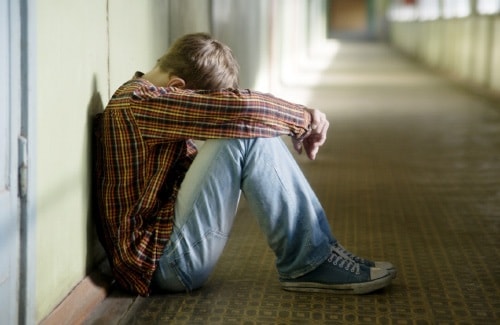 Истинные причины подросткового суицида и детских самоубийствДа, сайты, провоцирующие подростков к суициду, и подобные сообщества в соцсетяхсуществуют… Интернет, как виртуальный мир, да и реальный мир — вообще вещи потенциально опасные.
Однако, заметьте, далеко не все дети и подростки, «зависающие» в интернете, засиживаются на сайтах и общаются в сообществах соцсетей, где пропагандируют суицид.Подобные «суицидальные сообщества», конечно, ищут себе «жертв» среди детей-подростков, т.к. понимают, что именно эта категория населения является наиболее уязвимой для внедрения в их психику различных установок, взглядов, убеждений, жизненных ценностей, зачастую кардинально отличающихся от устоев общества (например, вербовка в ИГИЛ, в различные секты…).Подросток, хоть и воображает из себя взрослого и самостоятельного, но на самом деле это тот же ребенок, который пытается отойти от власти родителей (заметьте — не от родителей, а от их власти). Но это ребенок, который в силу глобальной перестройки организма (пубертатный период — «игра гормонов»…тело развивается быстрее, чем психика) и на пути ко взрослой жизни, может запутаться в самом себе: в своих убеждениях, мыслях, взглядах на жизнь, жизненных ценностях и ориентирах.И если у подростка нет заботливого авторитетного взрослого (родителя, учителя, наставника, старшего товарища…), который морально поддержит, услышит и поймет, ненавязчиво подскажет и направит на путь истинный, то, запутавшись в себе, у него возникнет измененное состояние сознания, возможно легкий транс, а значит — психика подростка будет открыта для любого внушения извне, в том числе и внушения, что лучше покончить с собой, совершить суицид.Схема эта проста: Есть какая-то ситуация в жизни подростка, которую он интерпретирует (неосознанно представляет себе), т.е. мыслит о ней как о негативной. Именно мысли, неустойчивое и до конца несформированное мышление ребенка (часто дихотомическое — «подростковый максимализм» — все или ничего), вызывают соответствующие негативные эмоции. Последние вызывают поведение (заметьте, получается, что буквально именно внутреннее мышление вызывает поведение).И когда негативно интерпретируемых ситуаций в жизни подростка очень много, и никто не слышит и не понимает его, не поддерживает и не помогает разобраться в ситуациях и в себе, то такой ребенок-подросток и может «найти поддержку» в сообществах, где предлагают покончить жизнь самоубийством, где подростковый суицид имеет глобальный смысл жизни.
Как Интернет и соцсети доводят детей-подростков до суицидаМногие дети и подростки общаются через Интернет, в социальных сетях, иногда создавая различные сообщества по интересам. И это понятно, человек — существо общественное, и ему нужно общаться.В современном мире, к сожалению, интернет заменяет реальное общение, представляя собой, по сути его суррогат, т.к. для жизни (именно в биологическом смысле) необходимы настоящие, личные контакты между людьми, а не контакты «в контакте».Но последние, именно социальные сети дают возможность раскрыться подростку, снять какие-то внутренние барьеры и психологические защиты, выразив себя, открыв свою суть. Это своего рода новый защитный механизм психики, который как бы «спасает» человека от одиночества, порой одиночества в толпе — это иллюзия.Подростки даже не подозревают, что выкладывая в соцсети свои фото и видео, рассказывая о своих интересах и проблемах, о своих увлечениях и пристрастиях, о том, что они смотрят и читают и т.д. — они раскрывают свое бессознательное, по сути — свою душу (психику). Т.е. они дают прекрасный материал для вербовщиков и мошенников всех мастей, в том числе и создателей тех сообществ, где пропагандируют подростковый суицид, показывая им, что их сознание изменено и они готовы для принятия внушения.Пропагандистам суицида среди подростков остается малое — подобрать ключики к хлипким замочкам души ребенка, а именно — сделать вид, что они дают ребенку как раз то, что ему так не хватает в реальной жизни: внимание, понимание, поддержка, признание, принятие, возможность самореализоваться и т.п. — только это все обман, иллюзия, в которую подсознательно хочется верить.
Как предотвратить подростковый суицид — профилактика самоубийств детейПрофилактика чего-то плохого, в том числе и детского, подросткового суицида — это всегда лучше и дешевле, чем работа с последствиями. А чтобы не было последствий, нужно понять причину суицидальных склонностей у подростков, т.е. необходимо бороться с причиной…Как вы уже поняли — психика подростка еще детская, открытая для внушений извне. В то же время, его душа, как обычно наблюдается, закрыта различными защитами психики от тех, кто воспитывает ребенка: от родителей, учителей… (именно от тех воспитателей и наставников, которые не понимают детского языка, его мышления, восприятия и внутреннего мира, и постоянно хотят что-то «вбить» в голову подростка, на основе приказов и запретов…типа надо, должен, обязан…и нельзя…).Начинать профилактику подросткового суицида и детских самоубийств нужно с семьи ребенка, продолжать в детсаду и школе, и заканчивать ВУЗом (или другим послешкольным учебным заведением).Ведь педагоги, как и родители, нужны не только для вербальной передачи знаний и практики их усвоения, но и — и это, наверное, главное — для внушения моральных и нравственных устоев нашего общества, для развития самосознания, для открытия способностей и склонностей, для привития правильных жизненных ценностей и ориентиров.. — а это передается не только словами, но большей частью невербально…Например, что хорошего может привить педагог, у которого у самого множество личных, психологических и жизненных проблем, особенно тот педагог, который не только не любит детей, но не любит и себя…?!То же касается и родителей. Если родители выполняют только видимые сторонним наблюдателем обязанности по воспитанию и развитию детей (еда, одежда, своя территория…, игрушки…, по типу «чтоб не хуже, чем у других», и главное — «чтобы я выглядел как хороший родитель»…), при этом мало интересуются внутренним миром своего ребенка, его глубинными проблемами: незавершенными ситуациями, накопленными негативами, его подсознательными желаниями и потребностями, не слышат, не уделяют должного внимания, не любят и не уважают как личность, не поддерживают и не принимают эмоционально…, то чего им удивляться, что их ребенок-подросток вступил в сообщество самоубийц, имеет суицидальные мысли или уже наложил на себя руки.Ведь именно родители (или лица их замещающие), сами того не осознавая, и дают первичную установку ребенку на смерть. И не словами (хотя бывает и такое), а именно невербально — своим поведением, отношением к ребенку, своей не любовью и не уважением к нему…Поверьте, ни одно животное (а человек то же биологическое животное) не будет накладывать на себя руки (или лапы), у всех у нас врожденный инстинкт самосохранения и врожденная эмоция страха, которая и направлена на самосохранение, на жизнь. Но человек отличается от других животных тем, что он умеет мыслить, и как я уже говорил в начале статьи — именно мысли обуславливают наше поведение. Мысли о суициде приводят к суициду, и не только у подростков. А более ранние мысли, например о себе, как о плохом и недостойном…, и приводят к суицидальным мыслям.Эти ранние мысли и убеждения и внушают, сами того не понимая, родители своей нелюбовью, непринятием, непониманием…словом — отвержением ребенка… И если уже есть такая установка с раннего детства, то не обязательно, что подросток прибегнет к суициду сразу, он может растянуть его на длительное время, например начать курить, пить, много есть, употреблять наркотики, пойти куда-то воевать наемником, прыгать с тарзанки или слишком быстро гонять на мотоцикле…На самом деле никто не хочет умирать, или кончать жизнь самоубийством: ни ребенок, ни подросток, ни взрослый. Но в голове каждого человека есть запрограммированная вера в свое бессмертие — это детское, иллюзорное мышление. Каждый суицидник подсознательно верит в то, что он останется жив, после акта самоубийства (неудивительно, ребенку свойственно верить в сказки).А внушенные извне, например из социальных сетей, установки на совершение суицида — это лишь провокация и подкрепление уже имеющейся установки, мыслей на смерть — не важно, на мгновенную или затянувшуюся во времени.И то, что суицидные интернет сообщества использую образы китов, выбрасывающихся на берег, как бы совершающих суицид, или картинки бабочек-однодневок — это для подкрепления внушения, т.к. дети часто мыслят образами, а не словами (то же и взрослые в измененном состоянии сознания, мыслят правым полушарием — образами и эмоциями).Ребенку, в том числе и подростку, нужен родитель, даже больше, чем сверстники — не ждите, когда «родителем» станет какой-нибудь вербовщик…Детское иррациональное (неосознанное) мышление при попытках суицида работает примерно так: «Меня не любят, не понимают, не принимают.., Значит я плохой, со мной что-то не так… (жизненная позиция «Я- минус», может возникнуть депрессия, уход в себя…).., Без любви жить невозможно, надо сделать все, чтобы родитель меня полюбил…, Если я совершу самоубийство, то на моих похоронах все про меня вспомнят, полюбят меня, будет много эмоций, внимания, признания, принятия…жалости…, Меня полюбят после суицида…, Я все это буду видеть…, Потом я оживу и мы будем жить счастливо, в любви и согласии…».Ошибка детского мышления, которая приводит к ошибке поведения…(соответствующие сайты и социальные сообщества могут быть толчком, провокатором… — глубинная проблема подросткового суицида не в них…не было бы суицидников — не было бы и сообществ, а не наоборот)… Хотя, провокаторов тоже, наверное, нужно наказывать, в УК РФ есть даже статья «Доведение до самоубийства»…

Поэтому, чтобы предотвратить подростковый суицид, родителям и учителям нужно:Начать неподдельно интересоваться жизнью подростка: его мышлением, внутренним миром, его интересами и увлечениями (его же соцсети вам в помощь);Постепенно (не резко) начать налаживать детско-родительские отношения в атмосфере любви и принятия (если ребенок уже подросток, то нужно наладить дружеские отношения, не с позиции я сверху — ребенок снизу, а на одном уровне);Если у ребенка выявятся какие-то внутренние эмоциональные или психологические проблемы, обратиться за помощью к специалистам (сперва без ребенка — его ни в коем случае насильно не тянуть на обследование и консультацию);Постепенно перейти на авторитетный стиль воспитания (меньше давить на подростка…чем больше давите, тем больше будет сопротивление);Набраться терпения. Чтобы оно не кончилось и чтобы перейти на автоматическое воспитание без криков и наказаний, нужно самому родителю пройти психоанализ и избавиться от своих неосознанных негативных установок (формула простая: Счастливые родители — счастливые дети).